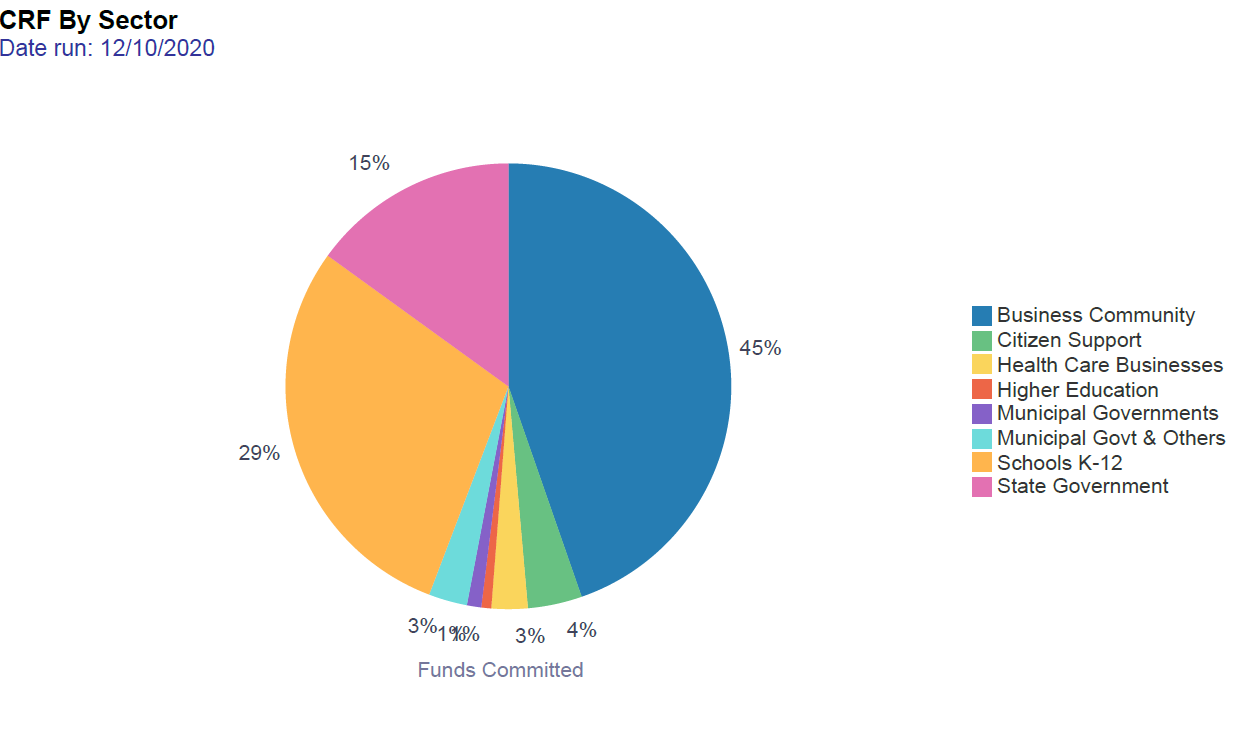 Coronavirus Relief Funds (CRF) by Sector as of December 10, 2020Coronavirus Relief Funds (CRF) by Sector as of December 10, 2020Coronavirus Relief Funds (CRF) by Sector as of December 10, 2020Coronavirus Relief Funds (CRF) by Sector as of December 10, 2020SectorFunds CommittedTotal Expended or Encumbered%Business Community$558,391,250$471,555,03645%Citizen Support$49,186,000$15,000,0004%Health Care Businesses$32,809,373$31,372,0793%Higher Education$8,993,1391%Municipal Governments$13,000,000$12,801,8251%Municipal Governments & Others$35,000,000$2,051,0753%Schools K-12$364,775,530$331,805,52029%State Government$187,844,708$107,345,03015%Grand Total$1,250,000,000$971,930,565100%